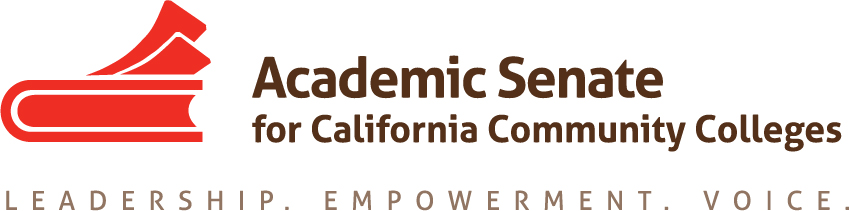 ASCCC Accreditation Committee January 24, 20201:00-3:00pm ZOOM AGENDACall to Order and Adoption of the AgendaSelection of Minutes Taker and approval of last meetings minutes Check in on Progress for Accreditation Institute Institute Logistics Potential Rostrum Articles/ResolutionsImportant Dates 2020 Accreditation Institute (February 21-22, 2020) Next Meeting DateAdjournment Phone one-tap: US: +16699006833,,858835910# or +16468769923,,858835910# Meeting URL: https://cccconfer.zoom.us/j/858835910 Meeting ID: 858 835 910